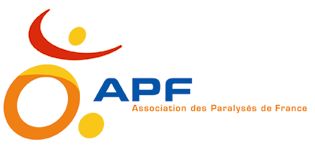 									Lieu, date et structureElections du Conseil de la vie sociale Mandat XXXX-XXXXMadame, Mademoiselle, MonsieurComme vous le savez, nous mettons en place, dans le service dont vous êtes usager, un Conseil de la vie sociale (CVS), c’est-à-dire une instance prévue par la loi pour vous permettre d’exprimer vos attentes concernant le fonctionnement de la structure et de faire des propositions utiles à son amélioration.Nous avons ainsi le plaisir de vous transmettre aujourd’hui pour le vote :	La liste des candidats et leur déclaration d’intention	Le bulletin de vote Le bulletin de vote est à adresser sous quinzaine, au plus tard le XXX, à l’adresse suivante :STRUCTURE APF 
Elections CVSAdresse postaleOu par mail : contact mail Les résultats des élections vous seront transmis aussitôt après le dépouillement des bulletins de vote (en présence de la direction et d’un autre salarié).Nous vous remercions chaleureusement de votre participation à ces élections importantes, en particulier pour ceux qui, durant trois années, vont être chargés de vous représenter.Formule,Direction